Working Parties 5A and 5B have jointly developed the draft CPM text for WRC-15 agenda item 1.18 and it is available in Annex 9 to Document 5B/636, as approved by Working Party 5B.1.18	to consider a primary allocation to the radiolocation service for automotive applications in the 77.5-78.0 GHz frequency band in accordance with Resolution 654 (WRC-12); Resolution 654 (WRC-12): Allocation of the band 77.5-78 GHz to the radiolocation service to support automotive short-range high-resolution radar operation.Radiocommunication Study Groups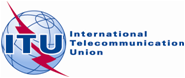 Source:	Annex 9 to Document 5B/636Annex 8 toDocument 5A/543-ESource:	Annex 9 to Document 5B/63622 June 2014Source:	Annex 9 to Document 5B/636English onlyAnnex 8 to Working Party 5A Chairman’s Report Annex 8 to Working Party 5A Chairman’s Report Working Parties 5A and 5BWorking Parties 5A and 5BDRAFT CPM text for WRC-15 Agenda item 1.18
(as approved by WP 5B for submission to the Chapter Rapporteur)DRAFT CPM text for WRC-15 Agenda item 1.18
(as approved by WP 5B for submission to the Chapter Rapporteur)